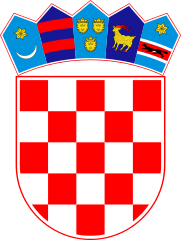 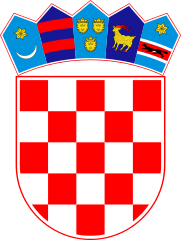 KLASA: 021-05/20-01/44URBROJ: 2178/02-03-20-1Bebrina, 21. svibnja 2020. godineNa temelju članka 27. i članka 35. stavka 1. točka 2. Zakona o lokalnoj i područnoj (regionalnoj) samoupravi („Narodne novine“, br. 33/01, 60/01, 129/05, 109/07, 125/08, 36/09, 150/11, 144/12, 19/13, 137/15., 123/17. i 98/19) i članka 32. Statuta općine Bebrina („Službeni vjesnik Brodsko-posavske županije“ broj 02/2018, 18/2019 i 24/2019 i „Glasnika Općine Bebrina“ 01/2019 i 2/2020) na 27. sjednici održanoj 21. svibnja 2020. godine,  Općinsko vijeće donosi ODLUKUo izmjeni predviđenog iznosa sredstava iz proračuna općine Bebrina u 2020. godiniza financiranje programa udruga, vjerskih zajednica i ostalih organizacija civilnog društva koje svoje manifestacije obavljaju na području općine BebrinaČlanak 1.Općina Bebrina planirala je za financiranje programa/projekata/manifestacija od interesa za opće dobro koje provode udruge, vjerske zajednice i ostale organizacije civilnog društva na području općine Bebrina, sredstva u iznosu od 440.000,00 kuna za četiri prioritetna područja.Ovom odlukom ukupna predviđena sredstva iz prethodnog stavka umanjuju se za 50%, te iznose 220.000,00 kuna. Sukladno potrebama pojedinog prioritetnog područja definirati će se smanjenja unutar samog prioritetnog područja. Članak 2.Navedeno umanjenje sredstava rezultat je nastanka novih financijskih okolnosti uzrokovanih virusom COVID 19.Članak 2.Ova Odluka stupa na snagu osam dana od dana objave u Glasniku Općine Bebrina.OPĆINSKO VIJEĆE OPĆINE BEBRINAPredsjednik Općinskog vijećaMijo Belegić, ing.Dostaviti:Glasnik Općine BebrinaJedinstveni upravni odjel, sjednicePismohrana. 